Dakota Christian SchoolCorsica, South DakotaEmployment Application                                                                                              Date  ____________________Send Completed Application to:                                                   Dakota Christian School37614 SD Hwy 44Corsica, SD 57328Name ____________________________________________________________________________________                      Last                                                                        First                              MiddleAddress  _________________________________________________________________________                         Street                                                    City                                              State     Zip    Phone Position you wish to apply for _________________________________________________________________________Do you desire part-time or full-time work?_______________________________________________________________Date available for employment: _______________________________________________________________________High School _____________________________________________________________                                  Name                                                    City                        StatePost Secondary        School                      Date Attended                           Degree/Diploma/Certification AwardedDakota Christian SchoolCorsica, South DakotaDirections:  Please answer each of the following questions as best you can.  The space provided should be adequate, but if more space is needed please attach additional pages.  Please write or type your response.  You may format this page for word processing.List all experiences and training that relate to the position for which you are applying.Why are you interested in this position?What makes you an especially strong candidate for this position?Dakota Christian SchoolCorsica, South DakotaFor reference purposes only, please complete the following information.Social Security Number _______________________      Place of Birth____________________________                                                                                                                    City                                   StateDriver’s License Number _____________________________May we contact your current supervisor and any references or individuals associated with your current employer?Check One:  Yes             No            If no, please indicate why.                                                                                                                                  Please indicate an immediate supervisor.  Home phone numbers assist us in making timely reference checks.All information provided by me in support of my application for employment is true and correct to the best of my knowledge.  I understand that misrepresentations or omissions may be cause for rejection or may be cause for subsequent dismissal if I am hired.___________________________________________________________________      ______________________Candidate’s Signature                                                                                                           DateThis application will be kept active for one year.  Please inform us in writing of changes or a desire to keep your file active.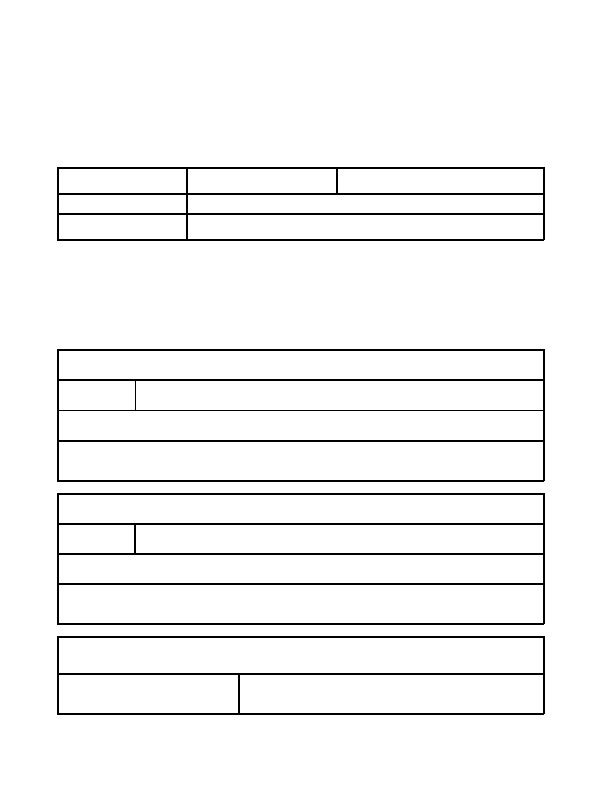 APPLICANT CONSENT FORM FOR CRIMINAL BACKGROUND CHECK.NAME (Last, First MI) DATE OF BIRTH (Month/Day/Year) SOCIAL SECURITY NUMBER STREET ADDRESS FORMER NAME (if applicable) CITY, STATE, ZIP CODE DAY PHONE: EVENING PHONE: 1. Do you have criminal charges pending against you? … YES   … NO 2. Have you been convicted of any crime anywhere, including in federal, state, local, military and tribal courts? … YES   … NO If you answered "YES" to any of the above questions, please indicate: (Attach additional pages if necessary) The nature of the offense Date of offense Date of conviction Name and location of court Please discuss the details of the incident and the disposition/outcome (sentence, fine, probation, Huber, suspension). The nature of the offense Date of offense Date of conviction Name and location of court Please discuss the details of the incident and the disposition/outcome (sentence, fine, probation, Huber, suspension). I state that all the information is true and complete to the best of my knowledge and I understand that any falsification or omission of information may disqualify me for this position. By signing this form, I authorize the Department to conduct a background check and verify the information provided above. APPLICANT SIGNATURE DATE SIGNED NAME (Last, First MI) DATE OF BIRTH (Month/Day/Year) SOCIAL SECURITY NUMBER STREET ADDRESS FORMER NAME (if applicable) CITY, STATE, ZIP CODE DAY PHONE: EVENING PHONE: 1. Do you have criminal charges pending against you? … YES   … NO 2. Have you been convicted of any crime anywhere, including in federal, state, local, military and tribal courts? … YES   … NO If you answered "YES" to any of the above questions, please indicate: (Attach additional pages if The nature of the offense Date of offense Date of conviction Name and location of court Please discuss the details of the incident and the disposition/outcome (sentence, fine, probation, Huber, suspension). The nature of the offense Date of offense Date of conviction Name and location of court Please discuss the details of the incident and the disposition/outcome (sentence, fine, probation, Huber, suspension). I state that all the information is true and complete to the best of my knowledge and I understand that any falsification or omission of information may disqualify me for this position. By signing this form, I authorize the Department to conduct a background check and verify the information provided above. APPLICANT SIGNATURE DATE SIGNED EmployerDates Nature of PositionRate of PayReason for LeavingNameCompanyPositionAddressCityStateHome PhoneWork PhoneNameCompanyPositionAddressCityStateHome PhoneWork PhoneNameCompanyPositionAddressCityStateHome PhoneWork Phone